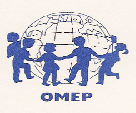 Organisation Mondiale pour l’Education PrescolaireWorld Organization for Early Childhood EducationOrganizacon Mundial Para La Educacion Preescolarwww.omep.org.gu.seOMEP World Report: 2012 Reporting Framework1. National activitiesA. Conferences:

Safe movement = Healthy babyObjective and professional focus of the seminar was the acquisition of new knowledge and the objective of the mission movement and relaxation exercises: psychosomatic healthy growth and development of preschool children as well as the overall development of the psychomotor skills with regard to their developmental specificity. The seminar, which was held in May 2012 was attended by 70 people from Slovakia and twolecturers from the Czech Republic.

Pre-primary education in the presentIn October 2012, under the auspices of the Minister of Education, Science, Research and Sport Minister Dušan Čaplovič Hlohovec realized the international scientific - technical conference. The aim of scientific - technical conference was pre-primary dimensions that make up the educative reality and create opportunities for professional discussion in the field of pre-primary education. Innovations in pre-primary pedagogy, content of education in kindergarten, school management and digital technology in the kindergarten have been identified as key dimensions of conferences, discussions and individual contributions. The conference was attended by 100 participants from Slovakia and England. 5 major papers were presented and 22 registered contributions.
B. Conceptual and technical activities:
- Commenting policy documents and legislative proposals
- A survey conducted in kindergartens on the theme the children and childhood.
C. National and regional activities:
- Professional - methodical seminars for teachers and nursery school director,
- Shows creativity of preschool children,
- Performances of children in public
- Open days in kindergartens,
- Participation in the first and the 2nd  Project of the World Sustainable Development ESD.
2. International activities(Brief description of the main international activities in 2012)Implementation of an educational project for kindergarten teachers in Serbia.
- Participation in the European session OMEP in Warsaw.
- We welcome guests from the Czech Republic, Hungary, Poland.

3. Education for sustainable development(Brief description of activities in 2012 to support ESD in your country)SV OMEP decided to participate in the ongoing project of ESD.
In The 1st parts of the project to be involved:
Kindergartens: 13
Teachers: an interview resulted in 13 kindergarten teachers
Talks log participated in 333 children - girls - 166, boys - 167
In the 2nd part of the project involved:
Kindergartens: 9
Teachers: 20 kindergarten teachers
It was attended by 505 children (girls - boys and 244 - 261) and 348 parents
The number of one-off activities: 85
Number of projects: 34
Four kindergartens join together to the 1st and the 2nd  part of the project.
In September 2012, conducted scientific - technical conference under the auspices of the Minister of Education, Science, Research and Sport Minister Dušan Čaplovič called Sustainable development as a possible cure for humanity's environmental problems through the lens of preschool children. Attended the nursery school have been involved in the global project ESD. The aim of scientific - technical conference was the issue of the status of sustainable development in the content of pre-primary education, the perceptions of sustainability through the lens of pre-school age, to explore environmental education in kindergarten terms, the environmental activities      and projects involving children, teachers, parents and the public.

4. Wash from the start(Brief description of activities to support WASH from the Start in 2012 in your country)In Slovakia, the issue of hand washing, teeth, face, belongs to the basic hygiene practices that are part of the environment of kindergarten daily fine. Children learn in partnership with parents to follow these important hygiene habits, but also for hand washing, using the toilet, save water and keep drinking regime. The 1st of march is the Water day. During this period, primarily, but also throughout the school year, kindergarten have developed internal projects and activities which through games, creative drama, theater, poems and songs for children approaching the need to conserve water and wash your hands. The kindergarten is a common use toilets for girls and boys, but in some kindergartens already appear divided. In primary and secondary schools are particularly toilets for girls and boys.

5. OMEP initiated activitiesA.  (Describe any activities initiated by  the Open Appeal to Local, National, Regional, and Global Leaders:  Secure the World’s Future: Prioritize Early Childhood Development, Education, and Care)
Kindergartens in the Slovak Republic are the first level of education. The reform of the content, which was implemented in the Slovak Republic since 2008, with an emphasis on pre-primary education. Major curricular documents give prominence to the game as a basic method, a means to achieve the objective of pre-primary education. Expert on preschool education institutions cooperate with the government in the creation of legislative documents and to advocate the importance of kindergartens in the life of a child under school age.

B. Describe  any activities initiated by the document OMEP Position on the Critical Importance of Early Childhood Education and Care as a Priority on the World Agenda). Kindergartens make their environment for parents and children who are interested in pre-primary education. Work clubs for parents to provide guidance and counseling services for parents. kindergartens have their own web sites, information on their activities in the local press and national TV. In this way, the importance of getting pre-primary education to the general public.
Kindergarten teachers are continually educated through the national education project, or internally in nursery schools or self-education. The primary themes of the area of ​​pedagogy, psychology, didactics, digital technology and management. All this information and knowledge are applied to the teachers of the educational process kindergarten.

6. Most important task or priority for 2013Začiatok formuláraIn 2013, plans to organize SV OMEP:
- Study - Sightseeing in Prague - Czech Republic
- Conference on the 20th anniversary of the SV OMEP
- Conference on Sustainable Development (to assess the involvement of third world project).
In 2013, a further and consider key SV OMEP will participate and strive for:
- Create a comment policy documents and legislative proposals
- Of participation in national projects
- Liaising with universities and other research institutions in the field of pre-primary education,
- Continuation of the World project.